Artículo 14I.- Los indicadores de gestión de los servicios públicos que presten los ayuntamientos; No se cuenta con indicadores de gestiónVII.-Estadísticas e indicadores del desempeño de los cuerpos de Seguridad, Tránsito y las demás entidades de la administración municipal; 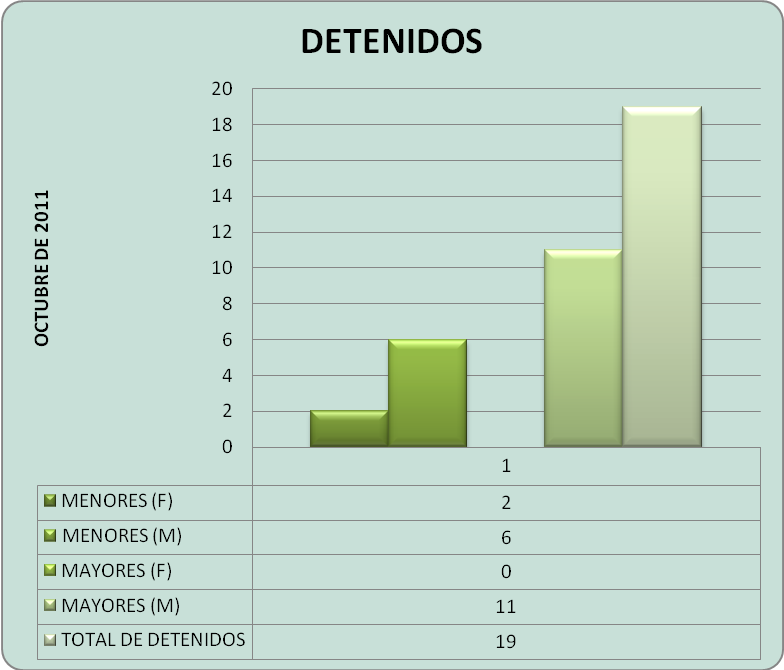 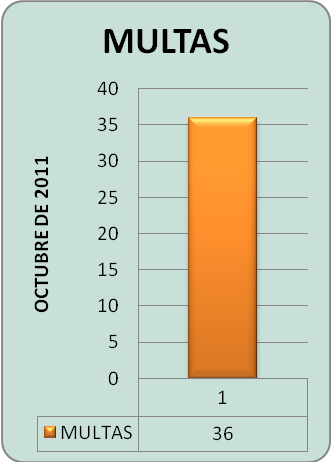 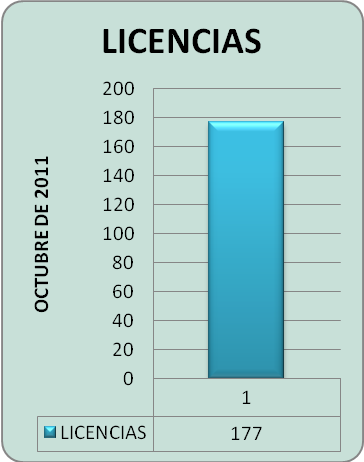 I.- Los indicadores de gestión de los servicios públicos que presten los ayuntamientos; 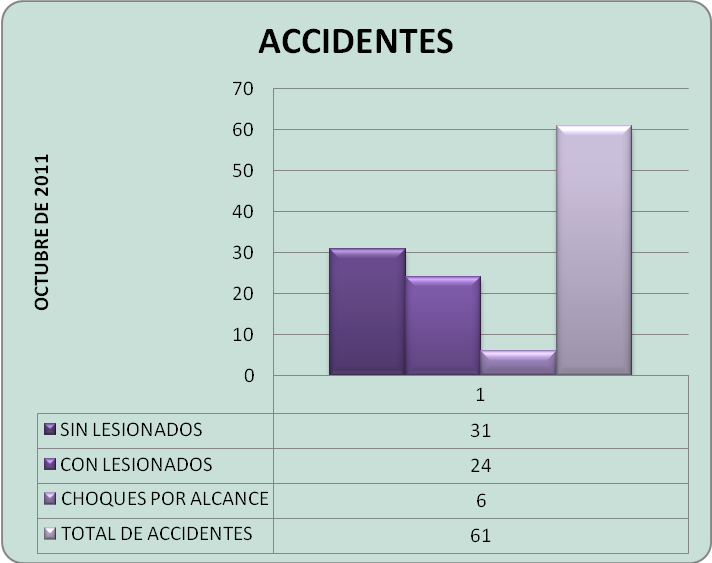 VII.-Estadísticas e indicadores del desempeño de los cuerpos de Seguridad, Tránsito y las demás entidades de la administración municipal; 